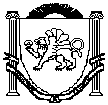 АДМИНИСТРАЦИЯЗуйского сельского поселенияБелогорского районаРеспублики КрымР А С П О Р Я Ж Е Н И ЕОб организации проведения Празднования «5-летия Крымской весны»В соответствии с Федеральным законом от 06.10.2003 г. № 131-ФЗ «Об общих принципах организации местного самоуправления в Российской Федерации»В связи с предстоящим празднованием «5-летия Крымской весны»:1. Провести в пгт. Зуя Белогорского района Республики Крым 16.03.2019 года (в период с 18 часов 00 мин до 22 часов 00 минут) культурно - массовое мероприятие на пл. им. В.И. Ленина в пгт. Зуя.2. Назначить ответственными лицами:- за проведение культурно-массовой программы- директора муниципального казенного учреждения культуры централизованной клубной системы «Зуйский дом культуры» Табунщикову В.С. (по согласованию);- за обеспечение общественного порядка и безопасности граждан - начальника ОМВД России по Белогорскому району Республики Крым Гоменюк Р.В. (по согласованию);- за оказание медицинской помощи в экстренных случаях - заведующего Зуйской участковой больницы Якса Т.С. (по согласованию);- за наведение надлежащего санитарного порядка на территории муниципального образования Зуйское сельское поселение – директора муниципального унитарного предприятия «ЖКХ Зуйское сельское поселение» Романову Е.Г. (по согласованию);- зав выполнение мероприятий по пожарной безопасности начальнику ОНДиПР по городу Белогорск и Белогорскому району УНДПР ГУ МЧС России по Республике Крым Чегодаева И.А ( по согласованию).3. Контроль за исполнением настоящего распоряжения, оставляю за собой.СОГЛАСОВАНО:Л.И. НосивецВедущий специалист сектора по правовым (юридическим) вопросам, делопроизводству, контролю и обращениям граждан05 марта 2019 годаПгт. Зуя№ 08-рПредседатель Зуйского сельского совета- глава администрации Зуйского сельского поселенияА.А. ЛахинЗаместитель главы администрацииЗуйского сельского поселения Белогорского района Республики КрымС.А. СорокинЗаведующий сектором по вопросам муниципального имущества, землеустройства и территориального планированияС.В. КириленкоОзнакомлены:Заведующий сектором по правовым (юридическим) вопросам, делопроизводству, контролю  и обращениям гражданМ.Р. Меметова